7th Grade ScienceExpectations and Syllabus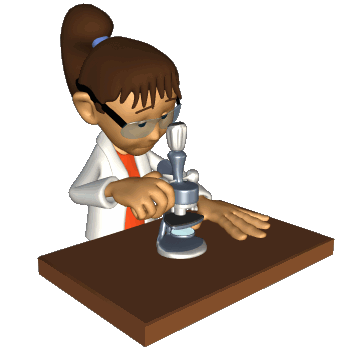 Active student involvement with the materials and activities is an intrinsic part of student success. Contact info:	Email: winterst@idaschools.org	Phone: 734-269-9003 ext 2006 Content Standards/Curriculum: https://www.michigan.gov/documents/mde/K-12_Science_Performance_Expectations_v5_496901_7.pdf   Student Responsibilities: Be on time: The bell indicates that class has started; you must be seated and ready to learnBe prepared: Come to class with all appropriate materials and assignments.Take ownership of your learning: Ask questions when you are confused, find what you missed when you are absent from class, create goals for yourself and evaluate your progress, take academic risks, and know the best strategies and methods that will help you learn.Treat everyone with respect: It is important that everyone has an environment conducive to learning. Follow all rules and procedures:  In order to have a safe and organized classroom, it is important that you are always aware of the classroom procedures and follow lab safety rules. Google Classroom: When absent, check Google Classroom for the work. Information will be posted by the end of the day. Make sure to read additional instructions. Parent Responsibilities:Check Planners frequently.Check student progress on Infinite CampusEncourage your child to ask questions regarding grades, assignments, absences.Review with your child the lab safety contract and this syllabus.  Sign and return it.Encourage your child to seek help when needed.   Needed Supplies:2-inch binder5 divider tabsNotebook (at least 70 pgs)PencilsCalculator (use the same one for math)School-issued ChromebookGrading Weights: 	Classwork/labs 		60%			Tests, Quizzes, and Projects 	30%Participation 			10%Participation: Each day students will receive five points. Students who follow the rules, and do what they need during the class period will keep those five points. Students off task, causing disruptions will begin losing those points. Once a student has lost all five points for the day, a discipline referral will be completed. At the end of the week, points will be totaled and appear on IC as a grade. Students who have a grade that is 60%-69% and are playing sports will receive a warning for behavior on the weekly eligibility report. Students who have a grade of 59% or lower will receive unacceptable on the weekly eligibility report. Learning Target Assessments: An LTA is designed to see students’ mastery of certain science concepts. If the LTA is a quiz and students are unhappy with their grades, they can retake a different version of the quiz over the same concepts. Whatever students score on the retake, their grade will be changed to that grade. Students can retake a quiz once a day (before or after school) until the deadline established in class.At the end of each unit, there will usually be a test. The tests vary from multiple choice, multiple choice, and essay, and various other types. Students wanting to improve their grades will have the opportunity to complete test corrections to earn partial points back on the test. Late Work Policy:  You are expected to meet due dates for assignments.  To be considered on time, the assignment must be turned in on the due date during class. Students may turn in assignments by 3:15 PM on the due date but will receive 20% off. After 3:15 PM, no assignments will be accepted, and students will receive a zero.